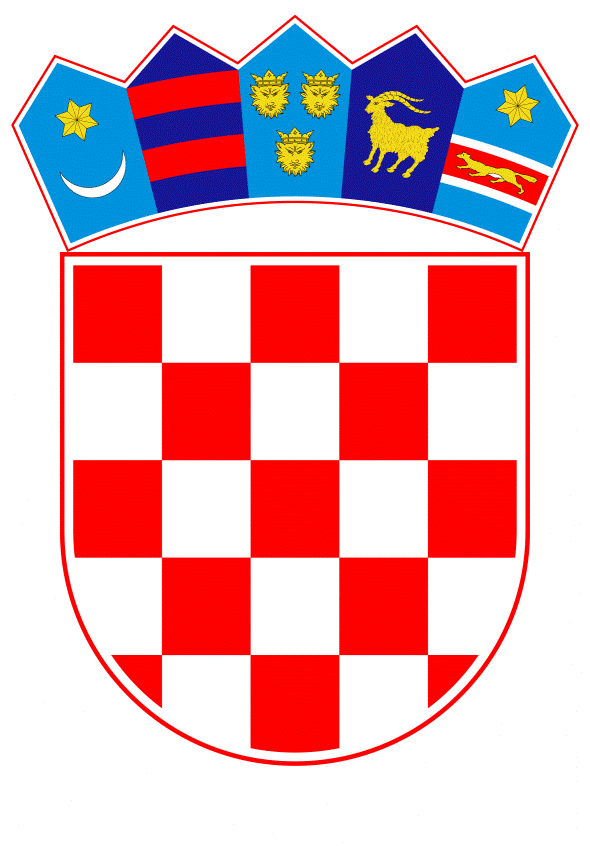 VLADA REPUBLIKE HRVATSKEZagreb, 14. siječnja 2021.______________________________________________________________________________________________________________________________________________________________________________________________________________________________Banski dvori | Trg Sv. Marka 2 | 10000 Zagreb | tel. 01 4569 222 | vlada.gov.hrPrijedlogKLASA: 	URBROJ: 		Zagreb,PREDSJEDNIKU HRVATSKOG SABORAPredmet:	Prijedlog zakona o izmjeni Zakona o porezu na dohodak (predlagatelj: Klub zastupnika Hrvatske SDP-a u Hrvatskome saboru) – davanje mišljenja Hrvatskome saboru - mišljenje Vlade Republike HrvatskeVeza:	Pismo Hrvatskog sabora, KLASA: 410-01/20-01/13, URBROJ: 65-20-03, od 12. studenoga 2020. godine		Na temelju članka 122. stavka 2. Poslovnika Hrvatskog sabora (Narodne novine, broj 81/13, 113/16, 69/17 i 291/18), Vlada Republike Hrvatske o Prijedlogu zakona o izmjeni Zakona o porezu na dohodak (predlagatelj: Klub zastupnika Hrvatske SDP-a u Hrvatskom saboru), daje sljedećeM I Š L J E N J E	Vlada Republike Hrvatske predlaže Hrvatskom saboru da ne prihvati Prijedlog zakona o izmjeni Zakona o porezu na dohodak (predlagatelj: Klub zastupnika Hrvatske SDP-a u Hrvatskom saboru), upućenog aktom od 12. studenoga 2020. godine, iz sljedećih razloga.	Ovim Prijedlogom zakona o izmjeni Zakona o porezu na dohodak predlagatelj: Klub zastupnika Hrvatske SDP-a u Hrvatskom saboru, predlaže povećanje osnovnog osobnog odbitka sa 4.000,00 kuna na 5.000,00 kuna, izračunatog kao koeficijent 2,00 osnovice osobnog odbitka i to za svaki mjesec poreznog razdoblja za koji se utvrđuje porez na dohodak. 	Porezna reforma započeta je 2016. godine s jasnim ciljevima: porezno rasterećenje, stvaranje održivog i jednostavnijeg poreznog sustava, jednostavnija porezna administracija i veća pravna sigurnost za sve porezne obveznike. Ukupni učinak provedenog poreznog rasterećenja kroz pet krugova poreznog rasterećenja iznosi preko 10 mlrd. kn.U okviru započete porezne reforme 2016. osobni odbitak povećan je već dva puta i to od 1. siječnja 2017. s 2.600,00 kuna na 3.800,00 kuna kao i osobni odbitci za djecu i druge uzdržavane članove, a od 1. siječnja 2020. s 3.800,00 kuna na 4.000,00 kuna. Ističemo kako su u okviru petog kruga poreznog rasterećenja smanjene sve porezne stope u sustavu poreza na dohodak. 	Daljnje povećanje osobnog odbitka s 4.000,00 kuna na 5.000,00 kuna dovodi do smanjenja prihoda od poreza na dohodak što nije moguće prihvatiti u okvirima postavljenih limita fiskalnog okvira cjelokupne porezne reforme. Nadalje, ističemo da prema danas važećoj visini osobnog odbitka gotovo 70% svih zaposlenih i umirovljenika uopće nisu obuhvaćeni oporezivanjem porezom na dohodak. Daljnje povećanje osobnog odbitka dovelo bi u pitanje primjenu načela razmjernosti u oporezivanju porezom na dohodak što znači da porez koji bi trebali plaćati svi, plaćalo bi manje od trećine svih obveznika poreza na dohodak. 	Slijedom navedenog, uzimajući u obzir postojeći fiskalni okvir i poštivanje načela razmjernosti u ovom trenutku daljnje povećanje osnovnog osobnog odbitka nije moguće prihvatiti.	       PREDSJEDNIK	mr. sc. Andrej Plenković Predlagatelj:Ministarstvo financijaPredmet:Prijedlog zakona o izmjeni Zakona o porezu na dohodak (predlagatelj: Klub zastupnika Hrvatske SDP-a u Hrvatskome saboru) – davanje mišljenja Hrvatskome saboru